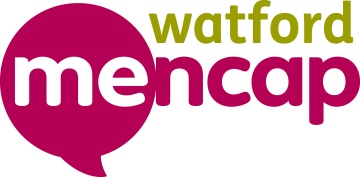 Application FormPlease write clearly or type directly into the formPLEASE DON’T FORGET TO COMPLETE THE FOLLOWING EQUALITY & DIVERSITY FORM Equality & Diversity Monitoring FormTo ensure confidentiality and comply with Equal Opportunities, this page will be detached by Personnel, before your Application form is passed to the recruiting ManagerPosition applied for:   How did you hear about the Vacancy:   PERSONAL DETAILSTitle:        Surname:       First name(s):      Have you ever been known by any other names?                                   YES / NO If you answered yes please give details:     Address:     Post code:      Contact details:        Home telephone:                                            Mobile telephone:                                           E-mail address:           National Insurance No. :  Eligibility to work in the  (Watford Mencap undertake rigorous checking of applicants eligibility to work in the )Do you require a work permit or visa to work legally in the ?                       YES / NOIf you are offered a job you will be required to provide proof of your identity and right to work.QUALIFICATIONS/TRAINING (Relevant to the role)QUALIFICATIONS/TRAINING (Relevant to the role)QUALIFICATIONS/TRAINING (Relevant to the role)Name Qualifications obtainedDate obtainedPlease give details of any academic courses you are studying at the moment:Please give details of any academic courses you are studying at the moment:Please give details of any academic courses you are studying at the moment:Please give details of current membership of any technical or professional bodies or offices held. State organisation, grade or membership, entry by examination or other, and date of entry.Please give details of current membership of any technical or professional bodies or offices held. State organisation, grade or membership, entry by examination or other, and date of entry.Please give details of current membership of any technical or professional bodies or offices held. State organisation, grade or membership, entry by examination or other, and date of entry.CURRENT & PREVIOUS EMPLOYMENT It is important that all of your previous employment is listed here. Please continue on a separate sheet if you need to CURRENT & PREVIOUS EMPLOYMENT It is important that all of your previous employment is listed here. Please continue on a separate sheet if you need to CURRENT & PREVIOUS EMPLOYMENT It is important that all of your previous employment is listed here. Please continue on a separate sheet if you need to CURRENT & PREVIOUS EMPLOYMENT It is important that all of your previous employment is listed here. Please continue on a separate sheet if you need to CURRENT & PREVIOUS EMPLOYMENT It is important that all of your previous employment is listed here. Please continue on a separate sheet if you need to DatesFrom  -ToName and Address of EmployerJob TitleSalaryReason for LeavingDatesFrom  -ToName and Address of EmployerJob TitleSalaryReason for LeavingBREAKS  IN EMPLOYMENTBREAKS  IN EMPLOYMENTBREAKS  IN EMPLOYMENTAre there any periods since you left full time education when you were not employed? YES / NO          If yes, please explain all breaks in your employment:      Are there any periods since you left full time education when you were not employed? YES / NO          If yes, please explain all breaks in your employment:      Are there any periods since you left full time education when you were not employed? YES / NO          If yes, please explain all breaks in your employment:      Have you ever been dismissed from any employment?     YES / NOFurther details may be requested at interview.Have you ever been dismissed from any employment?     YES / NOFurther details may be requested at interview.Have you ever been dismissed from any employment?     YES / NOFurther details may be requested at interview.DRIVINGDRIVINGDRIVINGDo you have a full UK / EU driving licence?                                                                       YES  / NO Are you prepared to drive a Watford Mencap vehicle (i.e. different vehicles subject to assessment)?                                                                                                                         YES  / NO Is your licence?   Manual/Automatic   Just Automatic  Do you have a full UK / EU driving licence?                                                                       YES  / NO Are you prepared to drive a Watford Mencap vehicle (i.e. different vehicles subject to assessment)?                                                                                                                         YES  / NO Is your licence?   Manual/Automatic   Just Automatic  Do you have a full UK / EU driving licence?                                                                       YES  / NO Are you prepared to drive a Watford Mencap vehicle (i.e. different vehicles subject to assessment)?                                                                                                                         YES  / NO Is your licence?   Manual/Automatic   Just Automatic  Would you be prepared to use your own car for business purposes?                         YES  / NO Would you be prepared to use your own car for business purposes?                         YES  / NO Would you be prepared to use your own car for business purposes?                         YES  / NO ABOUT YOURSELFABOUT YOURSELFABOUT YOURSELFDo you know anyone that works for or on behalf of Watford Mencap, in any capacity?YES / NOIf yes, please give their full name (s):     Do you know anyone that works for or on behalf of Watford Mencap, in any capacity?YES / NOIf yes, please give their full name (s):     Do you know anyone that works for or on behalf of Watford Mencap, in any capacity?YES / NOIf yes, please give their full name (s):     DISABILITIESDISABILITIESDISABILITIESWatford Mencap gives full and fair consideration to applications received from people with disabilities who possess the appropriate skills or qualifications for the job to be filled.If you have a disability, do you require any reasonable adjustments to be made during the recruitment process, including interview?Yes  / No Details      Watford Mencap gives full and fair consideration to applications received from people with disabilities who possess the appropriate skills or qualifications for the job to be filled.If you have a disability, do you require any reasonable adjustments to be made during the recruitment process, including interview?Yes  / No Details      Watford Mencap gives full and fair consideration to applications received from people with disabilities who possess the appropriate skills or qualifications for the job to be filled.If you have a disability, do you require any reasonable adjustments to be made during the recruitment process, including interview?Yes  / No Details      REFERENCESREFERENCESREFERENCESPlease provide names of two referees from previous employment’, one of which must be your last manager. If you are unable to provide at least 2 employer references, please give details of 2 character referees who must have known you for at least two years. At least one referee should be a professional person. Please do not nominate close friends/family members as referees.  We will take up references before confirming an offer of employment  will contact all employers you have worked for in the last 2 years for a reference.  Please provide names of two referees from previous employment’, one of which must be your last manager. If you are unable to provide at least 2 employer references, please give details of 2 character referees who must have known you for at least two years. At least one referee should be a professional person. Please do not nominate close friends/family members as referees.  We will take up references before confirming an offer of employment  will contact all employers you have worked for in the last 2 years for a reference.  Please provide names of two referees from previous employment’, one of which must be your last manager. If you are unable to provide at least 2 employer references, please give details of 2 character referees who must have known you for at least two years. At least one referee should be a professional person. Please do not nominate close friends/family members as referees.  We will take up references before confirming an offer of employment  will contact all employers you have worked for in the last 2 years for a reference.  1Normally your most recent employerName:      Profession/job title:Relationship to you:How long known to you?Can we take references at any time?Yes  / No Address:     Postcode:     Daytime telephone number(s):Email Address:      2Name:      Profession/job title:Relationship to you:How long known to you?Can we take references at any time?Yes  / No Is this reference a personal one?  Yes  / No Address:     Postcode:     Daytime telephone number(s):Email Address:      DISCLOSURE PROCESSWatford Mencap supports Children, Young People and Adults and we will obtain clearance from the Disclosure and Barring Service (DBS) in all these areas before confirming an offer of employment with Watford Mencap. This clearance process will disclose any and all relevant convictions or cautions to us so that we may assess your suitability to work with vulnerable people.CRIMINAL CONVICTIONSTo apply for a job at Watford Mencap, you are required to disclose any unspent criminal convictions you have in line with the Rehabilitation of Offenders Act 1974. All posts also require the disclosure of all convictions, including those which are regarded as spent under provisions of the Rehabilitation of Offenders Act (Exceptions) 1975. You must therefore disclose all convictions you have had.Any information given about convictions will be completely confidential and having a criminal conviction will not necessarily prevent you from working with us. Employment depends on the nature of the job and your offences. I have spent criminal convictions to declare.                                          Yes  / No I have unspent criminal convictions to declare.                                     Yes  / No Have you ever been cautioned or subject to a bind over order?         Yes  / No If you have ever had any criminal convictions please provide full details on a separate sheet of paper and place inside a separate sealed envelope with your application form. Please mark this envelope for the attention of Human Resources only.DECLARATIONThe information you provide in this form and during our recruitment process will be used by Watford Mencap to evaluate your application for employment. It may also be used for statistical analysis. In the event of your employment the information will be retained and used for business purposes. Your contact details will also be held centrally and will be used to contact you regarding your availability to workIf your application is unsuccessful your data will be retained for a maximum of six months and will then be destroyed. Please read the following declaration and sign below:I declare that the information provided in the whole of this application form is true, accurate and complete and I consent to all personal and sensitive data about me being stored and used for business purposes by Watford Mencap. I agree that any deliberate omission, falsification or misrepresentation in the application form will be grounds for rejecting this application or subsequent dismissal if employed by the organisation. Where applicable, I consent that the organisation can seek clarification regarding professional registration details.Signature:_____________________________________________ Date:______________________     ORIf you have completed this form on your computer please tick this box to confirm you agree to the declaration   Please send this completed application form by email to recruitment@watfordmencap.org.uk, along with the completed Equality & Diversity form (overleaf).EQUALITY & DIVERSITY EQUALITY & DIVERSITY EQUALITY & DIVERSITY EQUALITY & DIVERSITY Watford Mencap is committed to ensuring equality of opportunity to all job applicants. All applications are valued and applicants will receive fair treatment regardless of sex, sexual orientation, disability, race, age, marital status, religion or religious belief, colour, ethnic or national origin and caring responsibilities.  No applicant or employee shall be disadvantaged by selection or employment conditions and requirements which cannot be shown to be justified.The information you provide is confidential and will be used to monitor our Equality & Diversity Policy and it forms no part of the selection process. Watford Mencap is committed to ensuring equality of opportunity to all job applicants. All applications are valued and applicants will receive fair treatment regardless of sex, sexual orientation, disability, race, age, marital status, religion or religious belief, colour, ethnic or national origin and caring responsibilities.  No applicant or employee shall be disadvantaged by selection or employment conditions and requirements which cannot be shown to be justified.The information you provide is confidential and will be used to monitor our Equality & Diversity Policy and it forms no part of the selection process. Watford Mencap is committed to ensuring equality of opportunity to all job applicants. All applications are valued and applicants will receive fair treatment regardless of sex, sexual orientation, disability, race, age, marital status, religion or religious belief, colour, ethnic or national origin and caring responsibilities.  No applicant or employee shall be disadvantaged by selection or employment conditions and requirements which cannot be shown to be justified.The information you provide is confidential and will be used to monitor our Equality & Diversity Policy and it forms no part of the selection process. Watford Mencap is committed to ensuring equality of opportunity to all job applicants. All applications are valued and applicants will receive fair treatment regardless of sex, sexual orientation, disability, race, age, marital status, religion or religious belief, colour, ethnic or national origin and caring responsibilities.  No applicant or employee shall be disadvantaged by selection or employment conditions and requirements which cannot be shown to be justified.The information you provide is confidential and will be used to monitor our Equality & Diversity Policy and it forms no part of the selection process. Job applied for:      Job applied for:      Job applied for:      Job applied for:      Where did you hear about this job?      Where did you hear about this job?      Where did you hear about this job?      Where did you hear about this job?      Are you:          Male / Female             Married  / Unmarried         I do not wish to disclose this Are you:          Male / Female             Married  / Unmarried         I do not wish to disclose this Are you:          Male / Female             Married  / Unmarried         I do not wish to disclose this Are you:          Male / Female             Married  / Unmarried         I do not wish to disclose this What is your date of birth?                                                                     How old are you?      What is your date of birth?                                                                     How old are you?      What is your date of birth?                                                                     How old are you?      What is your date of birth?                                                                     How old are you?      What is your ethnic group?   Choose one section and then tick the appropriate box to indicate your cultural background.What is your ethnic group?   Choose one section and then tick the appropriate box to indicate your cultural background.What is your ethnic group?   Choose one section and then tick the appropriate box to indicate your cultural background.What is your ethnic group?   Choose one section and then tick the appropriate box to indicate your cultural background.White  British Irish European Australian Any other white backgroundAsianBritishIndianPakistaniBangladeshiAny other  Asian BackgroundWhite  British Irish European Australian Any other white backgroundAsianBritishIndianPakistaniBangladeshiAny other  Asian BackgroundMixedWhite and AsianWhite and Black CaribbeanWhite and Black AfricanAny other mixed backgroundBlack BritishCaribbeanAfricanAny other black backgroundMixedWhite and AsianWhite and Black CaribbeanWhite and Black AfricanAny other mixed backgroundBlack BritishCaribbeanAfricanAny other black backgroundOther ethnic groupChinese   Any other Chinese background                                                            I do not wish to disclose thisOther ethnic groupChinese   Any other Chinese background                                                            I do not wish to disclose thisOther ethnic groupChinese   Any other Chinese background                                                            I do not wish to disclose thisOther ethnic groupChinese   Any other Chinese background                                                            I do not wish to disclose thisWhat is your religion?What is your religion?What is your religion?What is your religion?ChristianSikhNoneHinduJewishOther       HinduJewishOther       MuslimBuddhistI do not wish to disclose thisPlease select the option which best describes your sexualityPlease select the option which best describes your sexuality HeterosexualGayGender reassignment BisexualLesbian I do not wish to disclose thisEquality Act 2010 Disability – A person has a disability if they have a physical or mental impairment and the impairment has a substantial and long term adverse effect on their ability to carry out normal day to day activities. If you tell us that you have a disability we can make reasonable adjustments for your interview and your workplace.Do you consider yourself to have a disability? Yes / No  I do not wish to disclose thisPlease state the type of impairment which applies to you. People may experience more than one type of impairment, in which case you may indicate more than one. If none of the categories apply please mark other.Equality Act 2010 Disability – A person has a disability if they have a physical or mental impairment and the impairment has a substantial and long term adverse effect on their ability to carry out normal day to day activities. If you tell us that you have a disability we can make reasonable adjustments for your interview and your workplace.Do you consider yourself to have a disability? Yes / No  I do not wish to disclose thisPlease state the type of impairment which applies to you. People may experience more than one type of impairment, in which case you may indicate more than one. If none of the categories apply please mark other. Physical Impairment Sensory Impairment Mental Health Problem Other       Learning Disability Learning Difficulty (e.g. dyslexia) Long Standing IllnessTo comply with Working Time Directive we require information regarding any caring responsibilities you have for a dependant person. I look after children under 16                                         I look after (carer for) a sick or disabled adult  I look after a sick or disabled childTo comply with Working Time Directive we require information regarding any caring responsibilities you have for a dependant person. I look after children under 16                                         I look after (carer for) a sick or disabled adult  I look after a sick or disabled childThis form should be completed and returned with your application for the attention of Human Resources. by email to: recruitment@watfordmencap.org.uk or by post at Watford Mencap, Old Town Hall, 105 High Street, Rickmansworth, Herts, WD3 1AN.It will be retained by Human Resources.This information will not be used by line managers who evaluate all application forms based on their merits to decide whether or not they would like to invite an applicant to an interview or other selection event.This form should be completed and returned with your application for the attention of Human Resources. by email to: recruitment@watfordmencap.org.uk or by post at Watford Mencap, Old Town Hall, 105 High Street, Rickmansworth, Herts, WD3 1AN.It will be retained by Human Resources.This information will not be used by line managers who evaluate all application forms based on their merits to decide whether or not they would like to invite an applicant to an interview or other selection event.